         Кафедра «МЕНЕДЖМЕНТ»- входит в состав Инженерно-экономического факультета  КГТУ им. И. Раззакова и ведет подготовку в области менеджмента и управления персоналом организации. За 20 лет существования,  кафедра «Менеджмент» успешно функционирует на рынке бизнес-образования и объединяет   более 2000 выпускников.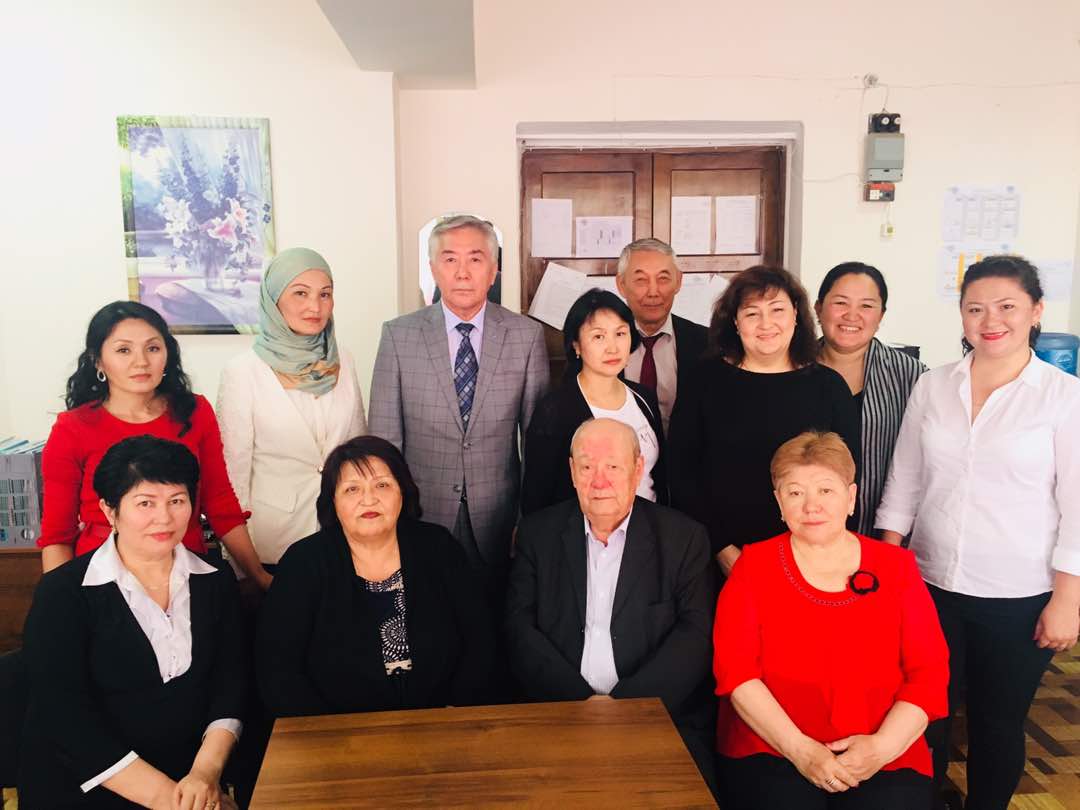 Заведует кафедрой к.п.н., профессор Иманкулова Эркина Токтогуловна.На кафедре работают 2 профессора, 1 доктор наук,4 кандидата наук, 4 доцента и представители производственных и проектных кампаний и фирм. Учебные занятия проводятся в классах с мультимедийными возможностями и с самым современным программным обеспечением в области менеджмента и менеджмент персонал.Коллектив кафедры ставит своей целью обеспечить будущим бакалаврам и магистрам следующие ключевые ценности:Высокое качество образования и возможность получения престижных специальностей; яркаястуденческая жизнь, полная незабываемых  впечатлений и новых друзей;Успешное  участие студентов в крупных  международных конференциях  Кыргызстана и СНГ на актуальные темы;Проектная деятельность и навыки командного взаимодействия.	Направление «Управление персоналом» проводит подготовку специалистов для работы в службе управления персоналом государственных и муниципальных органов власти, коммерческих фирмах, торговле, в промышленности, на транспорте, в системе банка и других сферах производства.      С нами научитесь: решать задачи, направленные на совершенствование качества выпускаемой продукции, организацию технологических процессов, вопросы, связанные с расчетом  затрат,  оптимизировать использование человеческих ресурсов.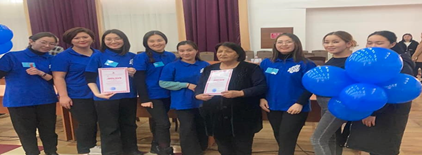     ТРУДОУСТРОЙСТВО ВЫПУСКНИКОВ        Высокое качество программы и возможность получения престижных дипломов - залог востребованности наших выпускников, возможность  получить по окончанию обучения интересную и высокооплачиваемую работу. С помощью совместного сотрудничества с «Happy jobs» (счастливая работа) сегодня многие из наших студентов и выпускников успешно работают в престижных фирмах Кыргызстана, России, Казахстана и дальнего зарубежья.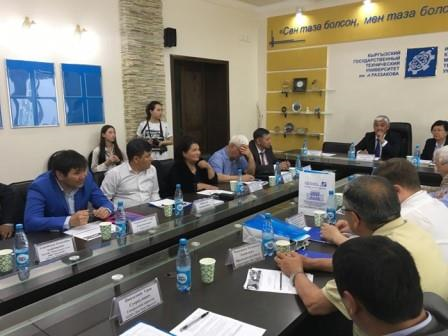    НАШИ СТУДЕНТЫ – НАША ГОРДОСТЬ!УЧЕБАБлагодаря высоким учебным результатам в обучении студенты занимают призовые места на внутри вузовских, межвузовских и международных олимпиадах по специальным дисциплинам, научно-студенческих конференциях, секциях и спортивных мероприятиях.На кафедре реализуются принципы студенческого самоуправления. Студенты принимают участие в социально значимых мероприятиях, таких как помощь, детям из детских домов, «День донора», «День пожилых», «День Победы», «День менеджера», в КВН.НАУКА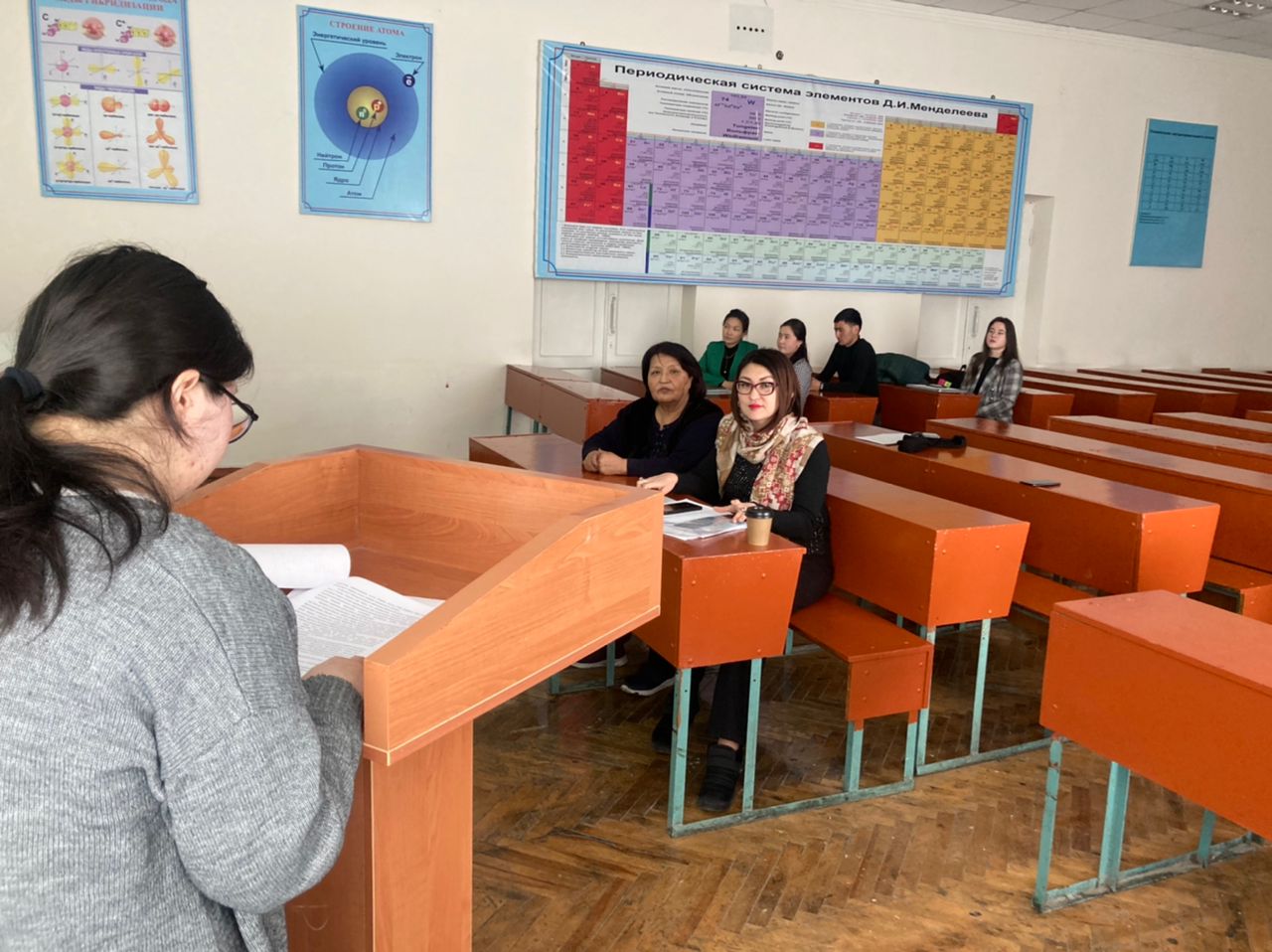 Студенты активно занимаются научной деятельностью, участвуют на олимпиадах, студенческих конференциях, семинарах и побеждают в выполнении научно-практических работ. Результаты исследований студенты представляют на  конкурсах, грантах, конференциях различных уровней, в том числе  и международных.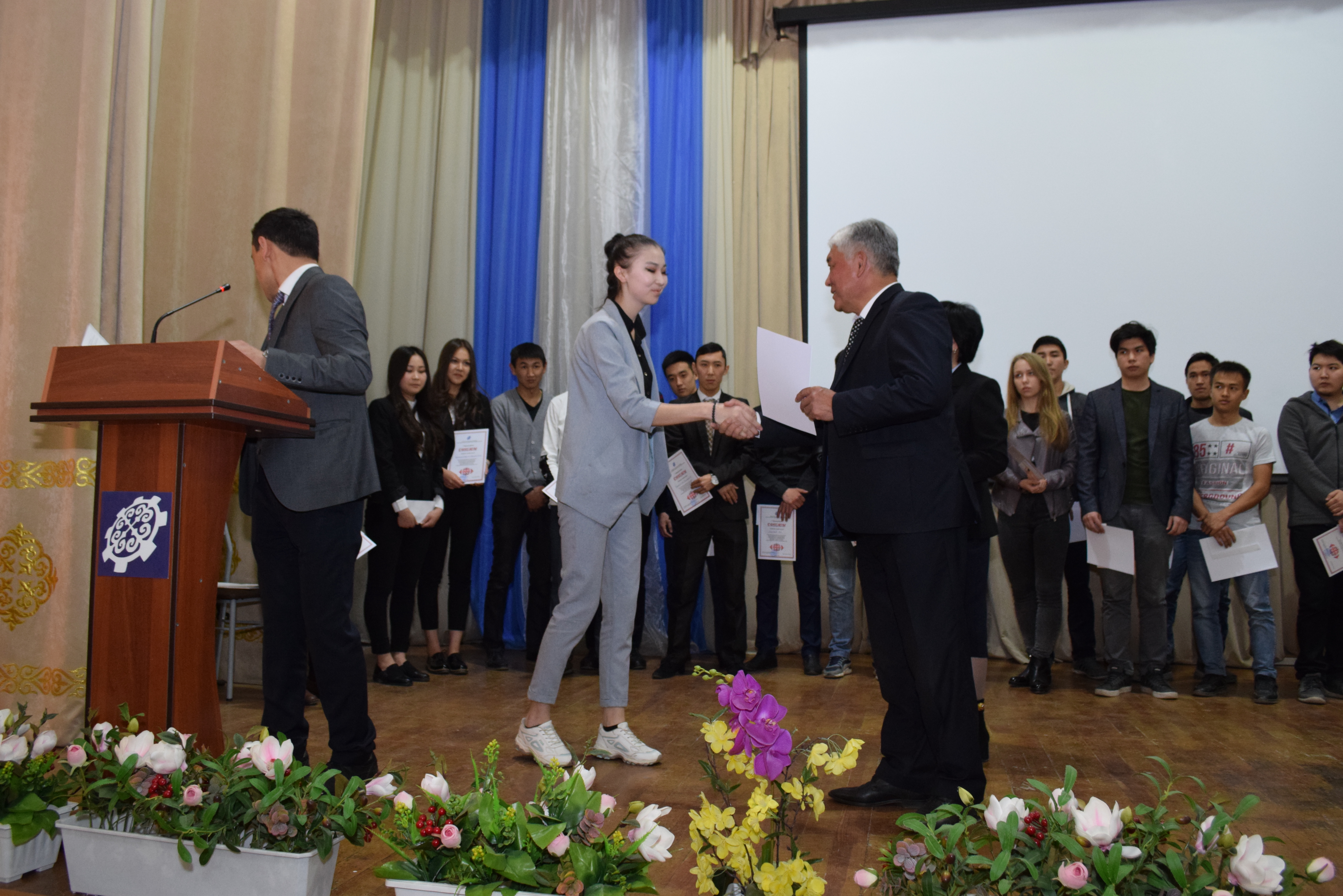  КУЛЬТУРА И СПОРТСтуденты активно участвуют во всех мероприятиях комитета по делам молодёжи КГТУ и спортивных секциях. В конкурсе «Мисс КГТУ» наши студентки второй год подряд являются обладательницами титула Гран-при.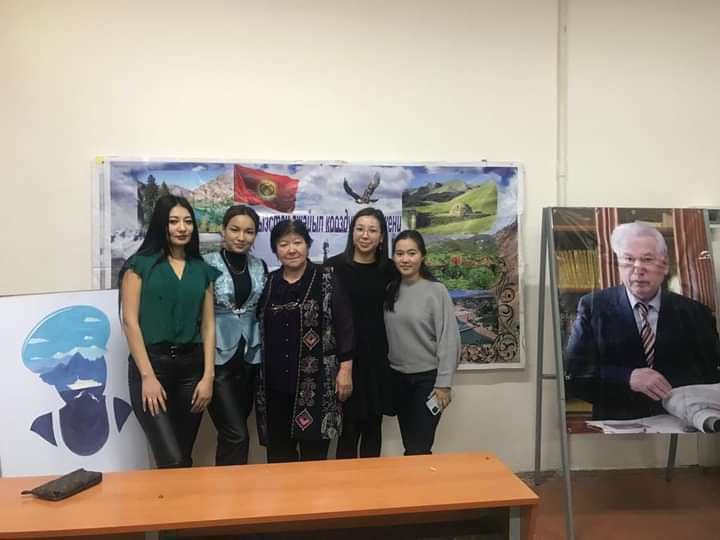 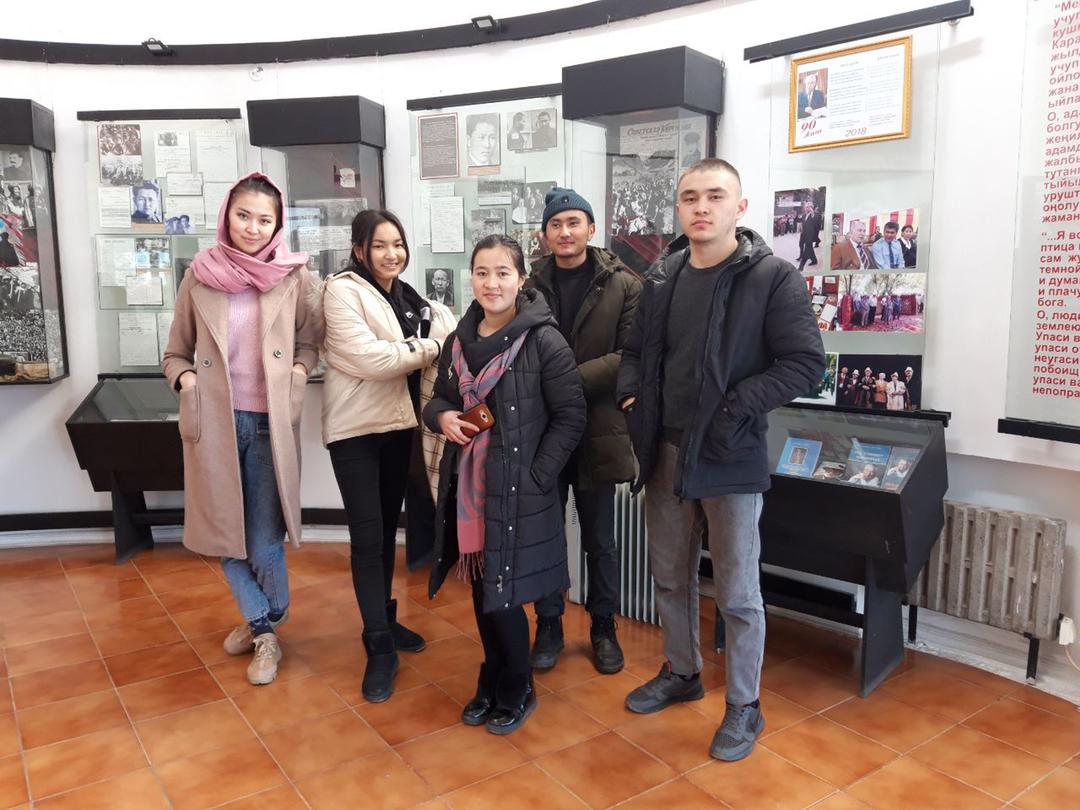 Впечатляют и спортивные достижения наших студентов, которые прославляют и высоко несут честь нашего университета, уже восемь раз подряд занимая на Универсиаде Кыргызстана почетные места. 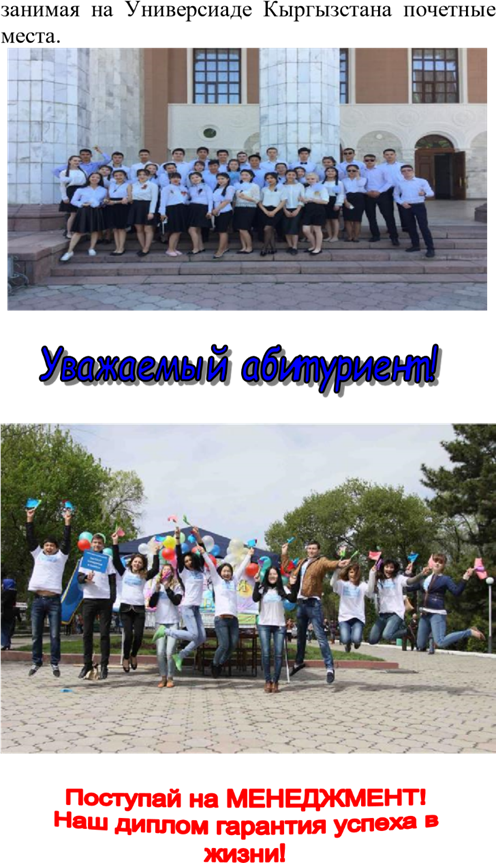 Поступай на Управление персоналом!Наш диплом- это гарантия успеха в жизни!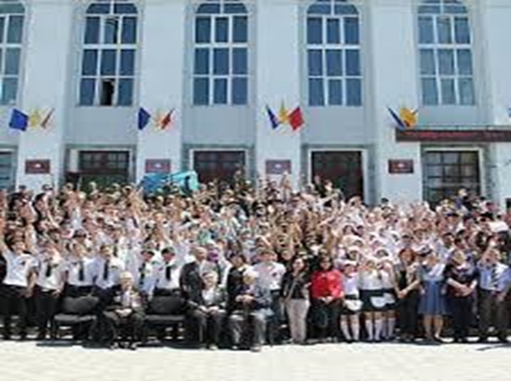 УСЛОВИЯ ПОСТУПЛЕНИЯ: 1.Представить в приемную комиссию:Документ о среднем образовании (аттестат);   Шесть фотографий, размером 3х4; Паспорт или другие документы, удостоверяющие личность (военнообязанным приписное свидетельство или военный билет); Результат ОРТ + доп. тест по математике.2. Заполнить заявление (в приемной комиссии на комп-ре);3. Заполнить контракт и оплатить 50 % от годовой стоимости обучения.КОНТАКТНАЯ ИНФОРМАЦИЯ:. Бишкек, пр. Ч. Айтматова 66, КГТУ им. И. Раззакова. Инженерно-экономический факультет, кафедра «Менеджмент» ауд. 2/502, www.kstu.kg  Тел. для справок- (0312) 56-16-20   (0312) 49-00-61,  (0559)52- 00- 23.Кафедра«МЕНЕДЖМЕНТ»       готовит специалистов по направлению:   580800 «Управление персоналом»Управление персоналом на предприятии   БакалавриатКвалификация: БакалаврСрок обучения: 4 года, 5 лет(д/о)Ускоренное обучениепосле техникума(очная, дистантная)Срок обучения: 3годаБишкек 2022